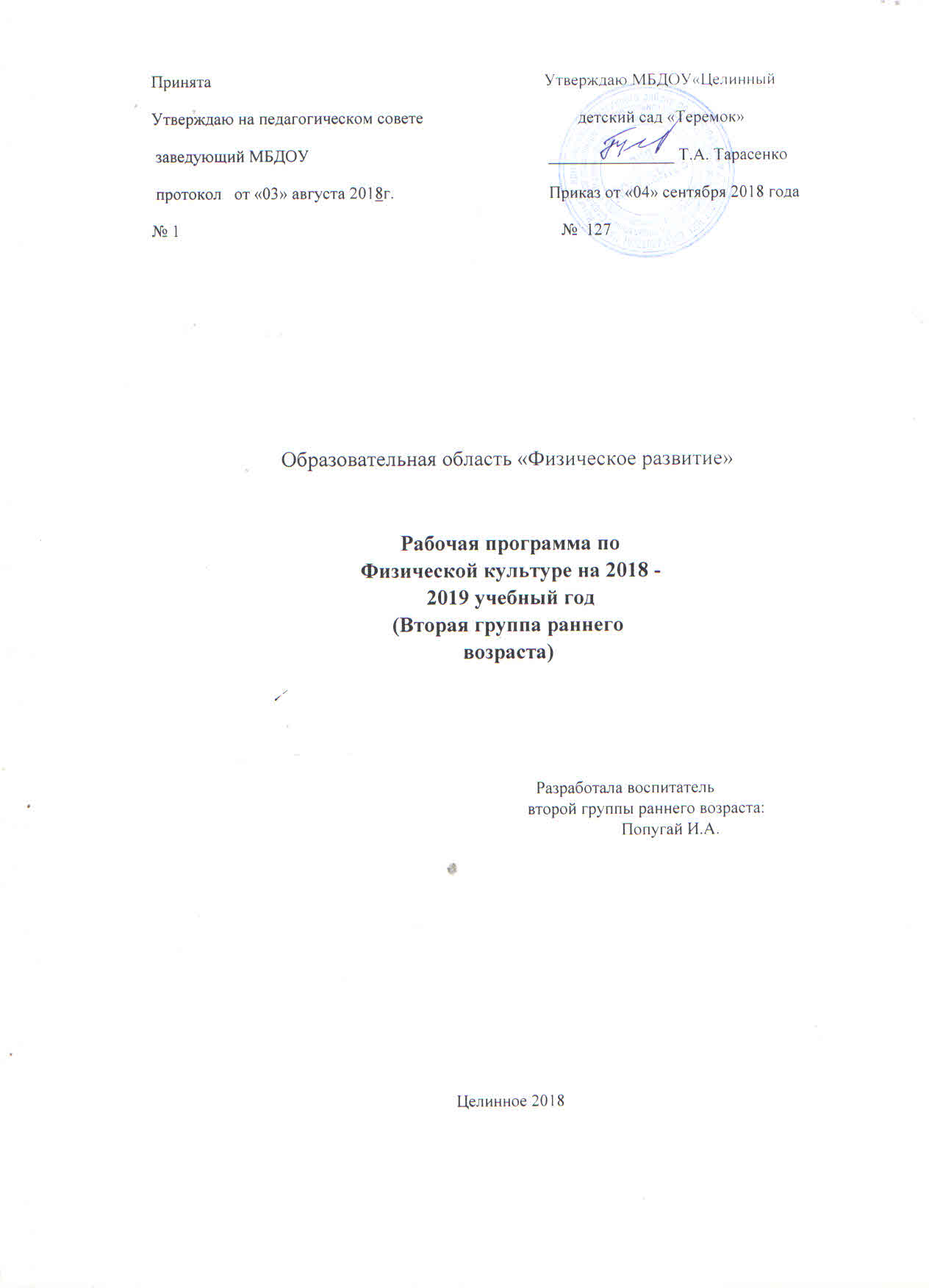 Принята                                                                               Утверждаю МБДОУ«Целинный                          Утверждаю на педагогическом совете                                     детский сад «Теремок» заведующий МБДОУ                                                         _______________ Т.А. Тарасенко протокол   от «03» августа 2018г.                                     Приказ от «04» сентября 2018 года№ 1                                                                                           №  127Образовательная область «Физическое развитие» Рабочая программа по Физической культуре на 2018 - 2019 учебный год (Вторая группа раннего возраста)                                                                                            Разработала воспитатель                                                                                          второй группы раннего возраста:                                                                              Попугай И.А.Целинное 2018Содержание Раздел 1. Пояснительная записка……………………………………………………...………..3                  Раздел 2. Календарно-тематическое планирование (2 – 3 года)…...........................................5                                                                                                    Раздел 3. Учебно-методический комплекс................................................................................28Раздел 1. Пояснительная записка. Рабочая программа по физической культуре (далее – Программа) входит в содержательный раздел основной образовательной программы дошкольного образования МБДОУ Целинный детский сад «Теремок», разработанной с учетом Примерной общеобразовательной программы дошкольного образования «От рождения до школы» под редакцией Н. Е. Вераксы, Т. С. Комаровой, М. А. Васильевой и охватывает следующие образовательные области: познавательное развитие, речевое развитие, социально-коммуникативное развитие, художественно-эстетическое развитие, физическое развитие. Содержание Программы включает формирование начальных представлений о здоровом образе жизни и физическую культуру. Работа с воспитанниками по Программе направлена на формирование у детей начальных представлений о здоровом образе жизни.Становление ценностей здорового образа жизни. Расширять опыт ориентировки в частях собственного тела (голова, лицо, руки, ноги, спина).Формировать у детей представления о значении разных органов для нормальной  жизнедеятельности  человека:  глаза — смотреть,  уши — слышать, нос — нюхать, язык — пробовать (определять) на вкус, руки — хватать, держать, трогать; ноги — стоять, прыгать, бегать, ходить; голова — думать, запоминать.Воспитание культурно-гигиенических навыков. Формировать привычку (сначала под контролем взрослого, а затем самостоятельно) мыть руки по мере загрязнения и перед едой, насухо вытирать лицо и руки личным полотенцем.Учить с помощью взрослого приводить себя в порядок; пользоваться индивидуальными предметами (носовым платком, салфеткой, полотенцем, расческой, горшком). Физическая культураОбеспечение гармоничного физического развития. Совершенствовать умения и навыки в основных видах движений, воспитывать красоту, грациозность, выразительность движений, формировать правильную осанку.Формировать потребность в ежедневной двигательной деятельности. Развивать инициативу, самостоятельность и творчество в двигательной активности к самоконтролю, самооценке при выполнении движений. Развивать интерес к участию в подвижных и спортивных играх и физических упражнениях, активность в самостоятельной двигательной деятельности.  Формировать умение сохранять устойчивое положение тела, правильную осанку.Учить ходить и бегать, не наталкиваясь друг на друга, с согласованными, свободными движениями рук и ног. Приучать действовать сообща, придерживаясь  определенного  направления  передвижения  с  опорой  на зрительные ориентиры, менять направление и характер движения во время ходьбы и бега в соответствии с указанием педагога.Учить ползать, лазать, разнообразно действовать с мячом (брать, держать, переносить, класть, бросать, катать). Учить прыжкам на двух ногах на месте, с продвижением вперед, в длину с места, отталкиваясь двумя ногами.Начальные представления о некоторых видах спорта. Воспитывать интерес и любовь к спорту, формировать начальные представления о некоторых видах спорта.Подвижные игры. Развивать у детей желание играть вместе с воспитателем в подвижные игры с простым содержанием, несложными движениями. Способствовать развитию умения детей играть в игры, в ходе которых совершенствуются  основные  движения  (ходьба,  бег,  бросание,  катание). Учить выразительности движений, умению передавать простейшие действия некоторых пepcoнажей (попрыгать, как зайчики; поклевать зернышки и попить водичку, как цыплята, и т. п.)Тип программы: Программа дошкольного воспитания. Статус программы: Рабочая программа по реализации образовательной области «Физическое развитие».Режим организованной образовательной деятельности:Таблица. Режим организованной образовательной деятельностиМетоды педагогической диагностики (мониторинга): наблюдение. Характеристика возможных достижений ребенка: -Умеет ходить и бегать, не наталкиваясь на других детей. -Может прыгать на двух ногах на месте, с продвижением вперед и т. д. -Умеет брать, держать, переносить, класть, бросать, катать мяч. - Умеет ползать, подлезать под натянутую веревку, перелезать через бревно, лежащее на полу.Раздел 2. Календарно - тематическое планирование. Таблица. Календарно-тематическое планирование. Учебно-методический комплекс: Федорова С.Ю. Примерные планы физкультурных занятий с детьми 2-3 лет. Вторая группа раннего возраста.- М.: МОЗАИКА-СИНТЕЗ, 2017. – 88с.	КатегорияСроки освоенияОбъем времени (ч).Объем времени (ч).Объем времени (ч).КатегорияСроки освоенияНеделяМесяцГодДети 2-3 года1 год312  108Месяц неделиТема периодаТема НОДДата проведенияКол-во часовПрограммные задачиУМКСентябрь 03-28 сентября I неделя 03.09 – 07.09Детский садЗанятие 104.091Побуждать детей к двигательной активности. Формировать умение сохранять устойчивое положение тела. Обеспечивать охрану и укрепление здоровья детей.Федорова С.Ю.с21. Примерные планы физкультурных занятий с детьми  2-3 лет. 	Сентябрь 03-28 сентября I неделя 03.09 – 07.09Детский садЗанятие 206.091Побуждать детей к двигательной активности. Формировать умение сохранять устойчивое положение тела. Обеспечивать охрану и укрепление здоровья детей.Федорова С.Ю. с22. Примерные планы физкультурных занятий с детьми  2-3 лет. 	Сентябрь 03-28 сентября I неделя 03.09 – 07.09Детский садПовторение07.091Побуждать детей к двигательной активности. Формировать умение сохранять устойчивое положение тела. Обеспечивать охрану и укрепление здоровья детей.Федорова С.Ю. с 21-22. Примерные планы физкультурных занятий с детьми      2-3 лет. 	Сентябрь 03-28 сентября      II    неделя 10.09 - 14.09       ОсеньЗанятие 311.091Побуждать детей к двигательной активности. Формировать умение сохранять устойчивое положение тела. Обеспечивать охрану и укрепление здоровья детей.Федорова С.Ю. с 23. Примерные планы физкультурных занятий с детьми 2-3 лет. Сентябрь 03-28 сентября      II    неделя 10.09 - 14.09       ОсеньЗанятие 413.091Побуждать детей к двигательной активности. Формировать умение сохранять устойчивое положение тела. Обеспечивать охрану и укрепление здоровья детей.Федорова С.Ю. с 23. Примерные планы физкультурных занятий с детьми 2-3 лет. . 	Сентябрь 03-28 сентября      II    неделя 10.09 - 14.09       ОсеньПовторение14.091Побуждать детей к двигательной активности. Формировать умение сохранять устойчивое положение тела. Обеспечивать охрану и укрепление здоровья детей.Федорова С.Ю. с.23.  Примерные планы физкультурных занятий с детьми 2-3 лет. . 	Сентябрь 03-28 сентября III неделя 17.09 - 21.09Осень  Занятие 5.18.091Побуждать детей к двигательной активности. Формировать умение сохранять устойчивое положение тела. Обеспечивать охрану и укрепление здоровья детей.Федорова С.Ю. с 24. Примерные планы физкультурных занятий с детьми 2-3 лет. . 	Сентябрь 03-28 сентября III неделя 17.09 - 21.09Осень  Занятие 6.20.091Побуждать детей к двигательной активности. Формировать умение сохранять устойчивое положение тела. Обеспечивать охрану и укрепление здоровья детей.Федорова С.Ю. с 24. Примерные планы физкультурных занятий с детьми 2-3 лет. 	Сентябрь 03-28 сентября III неделя 17.09 - 21.09Осень  Повторение21.091Побуждать детей к двигательной активности. Формировать умение сохранять устойчивое положение тела. Обеспечивать охрану и укрепление здоровья детей.Федорова С.Ю. с 24. Примерные планы физкультурных занятий с детьми 2-3 лет. Сентябрь 03-28 сентября  IV   неделя 24.09 - 28.09Осень  Занятие 7.25.091Побуждать детей к двигательной активности. Формировать умение сохранять устойчивое положение тела. Обеспечивать охрану и укрепление здоровья детей.Федорова С.Ю. с 25. Примерные планы физкультурных занятий с детьми 2-3 лет. . 	Сентябрь 03-28 сентября  IV   неделя 24.09 - 28.09Осень  Занятие 8.27.091Побуждать детей к двигательной активности. Формировать умение сохранять устойчивое положение тела. Обеспечивать охрану и укрепление здоровья детей.Федорова С.Ю. с 25. Примерные планы физкультурных занятий с детьми 2-3 лет. . 	Сентябрь 03-28 сентября  IV   неделя 24.09 - 28.09Осень  Повторение 28.091Побуждать детей к двигательной активности. Формировать умение сохранять устойчивое положение тела. Обеспечивать охрану и укрепление здоровья детей.Федорова С.Ю. с 25. Примерные планы физкультурных занятий с детьми 2-3 лет. . 	ОктябрьI неделя 01.10 – 05.10Я в мире человек            Занятие 9.02.101Способствовать психофизическому развитию детей, формировать умение ориентироваться в пространстве.Федорова С.Ю. с 28. Примерные планы физкультурных занятий с детьми 2-3 лет. . 	ОктябрьI неделя 01.10 – 05.10Я в мире человек            Занятие 10.04.101Способствовать психофизическому развитию детей, формировать умение ориентироваться в пространстве.Федорова С.Ю. с 28. Примерные планы физкультурных занятий с детьми 2-3 лет. . 	ОктябрьI неделя 01.10 – 05.10Я в мире человек            Повторение05.101Способствовать психофизическому развитию детей, формировать умение ориентироваться в пространстве.Федорова С.Ю. с 28. Примерные планы физкультурных занятий с детьми 2-3 лет. . 	Октябрь II неделя 08.10 – 12.10Я в мире человекЗанятие 11.09.101Способствовать психофизическому развитию детей. формировать умение ориентироваться в пространстве.Федорова С.Ю. с 29. Примерные планы физкультурных занятий с детьми 2-3 лет. . 	Октябрь II неделя 08.10 – 12.10Я в мире человекЗанятие 12.11.101Способствовать психофизическому развитию детей. формировать умение ориентироваться в пространстве.Федорова С.Ю. с 29. Примерные планы физкультурных занятий с детьми 2-3 лет. . 	Октябрь II неделя 08.10 – 12.10Я в мире человекПовторение12.101Способствовать психофизическому развитию детей. формировать умение ориентироваться в пространстве.Федорова С.Ю. с 29. Примерные планы физкультурных занятий с детьми 2-3 лет. . 	Октябрь  III     неделя    15.10 - 19.10         Мой дом  Занятие 13.16.101Способствовать психофизическому развитию детей. формировать умение ориентироваться в пространстве.Федорова С.Ю. с 30. Примерные планы физкультурных занятий с детьми 2-3 лет. . 	Октябрь  III     неделя    15.10 - 19.10         Мой дом  Занятие 14.18.101Способствовать психофизическому развитию детей. формировать умение ориентироваться в пространстве.Федорова С.Ю. с 31. Примерные планы физкультурных занятий с детьми 2-3 лет. . 	Октябрь  III     неделя    15.10 - 19.10         Мой дом  Повторение19.101Способствовать психофизическому развитию детей. формировать умение ориентироваться в пространстве.Федорова С.Ю. с 31.  Примерные планы физкультурных занятий с детьми 2-3 лет. . 	ОктябрьIV  неделя 22.10 - 26.10Мой дом.        Занятие 15.23.101Способствовать психофизическому развитию детей. формировать умение ориентироваться в пространстве.Федорова С.Ю. с 31. Примерные планы физкультурных занятий с детьми 2-3 лет. . 	ОктябрьIV  неделя 22.10 - 26.10Мой дом.        Занятие 16.25.101Способствовать психофизическому развитию детей. формировать умение ориентироваться в пространстве.Федорова С.Ю. с 32. Примерные планы физкультурных занятий с детьми 2-3 лет. .ОктябрьIV  неделя 22.10 - 26.10Мой дом.        Повторение26.101Способствовать психофизическому развитию детей. формировать умение ориентироваться в пространстве.Федорова С.Ю. с. 31- 32. Примерные планы физкультурных занятий с детьми 2-3 лет. 	Ноябрь (29 октября – 30 ноября)I неделя 29.10 – 02.11Мой дом.        Занятие 17.30.10.1Воспитывать умение действовать самостоятельно. Формировать основные жизненно важные движения. Развивать интерес к участию в подвижных играх и физических упражнениях. Обеспечивать закаливание организма детейФедорова С.Ю. с 34. Примерные планы физкультурных занятий с детьми 2-3 лет. . 	Ноябрь (29 октября – 30 ноября)I неделя 29.10 – 02.11Мой дом.        Занятие 18.01.111Воспитывать умение действовать самостоятельно. Формировать основные жизненно важные движения. Развивать интерес к участию в подвижных играх и физических упражнениях. Обеспечивать закаливание организма детейФедорова С.Ю. с 35. Примерные планы физкультурных занятий с детьми 2-3 лет. . 	Ноябрь (29 октября – 30 ноября)I неделя 29.10 – 02.11Мой дом.        Повторение02.111Воспитывать умение действовать самостоятельно. Формировать основные жизненно важные движения. Развивать интерес к участию в подвижных играх и физических упражнениях. Обеспечивать закаливание организма детейФедорова С.Ю. с 34-35. Примерные планы физкультурных занятий с детьми 2-3 лет. . 	Ноябрь (29 октября – 30 ноября)II неделя 05.11 – 09.11Мой дом.Занятие 19.06.11.1Воспитывать умение действовать самостоятельно. Формировать основные жизненно важные движения. Развивать интерес к участию в подвижных играх и физических упражнениях. Обеспечивать закаливание организма детейФедорова С.Ю. с 35. Примерные планы физкультурных занятий с детьми 2-3 лет. . 	Ноябрь (29 октября – 30 ноября)II неделя 05.11 – 09.11Мой дом.Занятие 20.08.111Воспитывать умение действовать самостоятельно. Формировать основные жизненно важные движения. Развивать интерес к участию в подвижных играх и физических упражнениях. Обеспечивать закаливание организма детейФедорова С.Ю. с 36. Примерные планы физкультурных занятий с детьми 2-3 лет.Ноябрь (29 октября – 30 ноября)II неделя 05.11 – 09.11Мой дом.Повторение09.111Воспитывать умение действовать самостоятельно. Формировать основные жизненно важные движения. Развивать интерес к участию в подвижных играх и физических упражнениях. Обеспечивать закаливание организма детейФедорова С.Ю. с 35-36. Примерные планы физкультурных занятий с детьми 2-3 лет.  	Ноябрь (29 октября – 30 ноября)III неделя 12.11 - 16.11Новогодний праздникЗанятие 21. 13.111Воспитывать умение действовать самостоятельно. Формировать основные жизненно важные движения. Развивать интерес к участию в подвижных играх и физических упражнениях. Обеспечивать закаливание организма детей.Федорова С.Ю. с 37. Примерные планы физкультурных занятий с детьми 2-3 лет. . 	Ноябрь (29 октября – 30 ноября)III неделя 12.11 - 16.11Новогодний праздникЗанятие 22 15.111Воспитывать умение действовать самостоятельно. Формировать основные жизненно важные движения. Развивать интерес к участию в подвижных играх и физических упражнениях. Обеспечивать закаливание организма детейФедорова С.Ю. с 37. Примерные планы физкультурных занятий с детьми 2-3 лет. . 	Ноябрь (29 октября – 30 ноября)III неделя 12.11 - 16.11Новогодний праздникПовторение16.111Воспитывать умение действовать самостоятельно. Формировать основные жизненно важные движения. Развивать интерес к участию в подвижных играх и физических упражнениях. Обеспечивать закаливание организма детейФедорова С.Ю. с 37. Примерные планы физкультурных занятий с детьми 2-3 лет. . 	Ноябрь (29 октября – 30 ноября)IV неделя 19.11 - 23.11Новогодний праздник   Занятие 23.20.111Воспитывать умение действовать самостоятельно. Формировать основные жизненно важные движения. Развивать интерес к участию в подвижных играх и физических упражнениях. Обеспечивать закаливание организма детейФедорова С.Ю. с 38. Примерные планы физкультурных занятий с детьми 2-3 лет. . 	Ноябрь (29 октября – 30 ноября)IV неделя 19.11 - 23.11Новогодний праздник   Занятие 24. 22.111Воспитывать умение действовать самостоятельно. Формировать основные жизненно важные движения. Развивать интерес к участию в подвижных играх и физических упражнениях. Обеспечивать закаливание организма детейФедорова С.Ю. с 38. Примерные планы физкультурных занятий с детьми 2-3 лет. . 	Ноябрь (29 октября – 30 ноября)IV неделя 19.11 - 23.11Новогодний праздник   Повторение23.111Воспитывать умение действовать самостоятельно. Формировать основные жизненно важные движения. Развивать интерес к участию в подвижных играх и физических упражнениях. Обеспечивать закаливание организма детей.Федорова С.Ю. с 38. Примерные планы физкультурных занятий с детьми 2-3 лет. . 	Ноябрь (29 октября – 30 ноября)V неделя 26.11 - 30.11Новогодний праздник     Занятие 2527.111Воспитывать умение действовать самостоятельно. Формировать основные жизненно важные движения. Развивать интерес к участию в подвижных играх и физических упражнениях. Обеспечивать закаливание организма детей.Федорова С.Ю. с 41. Примерные планы физкультурных занятий с детьми 2-3 лет.Ноябрь (29 октября – 30 ноября)V неделя 26.11 - 30.11Новогодний праздник     Занятие 26.29.111Воспитывать умение действовать самостоятельно. Формировать основные жизненно важные движения. Развивать интерес к участию в подвижных играх и физических упражнениях. Обеспечивать закаливание организма детей.Федорова С.Ю. с 41. Примерные планы физкультурных занятий с детьми 2-3 лет.Ноябрь (29 октября – 30 ноября)V неделя 26.11 - 30.11Новогодний праздник     Повторение30.111Воспитывать умение действовать самостоятельно. Формировать основные жизненно важные движения. Развивать интерес к участию в подвижных играх и физических упражнениях. Обеспечивать закаливание организма детей.Федорова С.Ю. с 41. Примерные планы физкультурных занятий с детьми 2-3 лет. .Декабрь (03 – 31 декабря)I неделя 03.12 – 07.12Новогодний праздник     Занятие 27. 04.121Формировать умения в основных видах движений (ходьбе, беге, прыжках). Побуждать детей к двигательной активности. Формировать умение сохранять устойчивое положение тела. Совершенствовать грациозность, выразительность движений. Обеспечивать охрану и укрепление здоровья детей.Федорова С.Ю. с 42. Примерные планы физкультурных занятий с детьми 2-3 лет. . 	Декабрь (03 – 31 декабря)I неделя 03.12 – 07.12Новогодний праздник     Занятие 2806.121Формировать умения в основных видах движений (ходьбе, беге, прыжках). Побуждать детей к двигательной активности. Формировать умение сохранять устойчивое положение тела. Совершенствовать грациозность, выразительность движений. Обеспечивать охрану и укрепление здоровья детей.Федорова С.Ю. с 42. Примерные планы физкультурных занятий с детьми 2-3 лет. . 	Декабрь (03 – 31 декабря)I неделя 03.12 – 07.12Новогодний праздник     Повторение07.121Формировать умения в основных видах движений (ходьбе, беге, прыжках). Побуждать детей к двигательной активности. Формировать умение сохранять устойчивое положение тела. Совершенствовать грациозность, выразительность движений. Обеспечивать охрану и укрепление здоровья детей.Федорова С.Ю. с 42. Примерные планы физкультурных занятий с детьми 2-3 лет. . 	Декабрь (03 – 31 декабря)II неделя 10.12 – 14.12Новогодний праздник Занятие 28. 11.121Формировать умения в основных видах движений (ходьбе, беге, прыжках). Побуждать детей к двигательной активности. Формировать умение сохранять устойчивое положение тела. Совершенствовать грациозность, выразительность движений. Обеспечивать охрану и укрепление здоровья детей.Федорова С.Ю. с 42. Примерные планы физкультурных занятий с детьми 2-3 лет. . 	Декабрь (03 – 31 декабря)II неделя 10.12 – 14.12Новогодний праздник Занятие 29. 13.121Формировать умения в основных видах движений (ходьбе, беге, прыжках). Побуждать детей к двигательной активности. Формировать умение сохранять устойчивое положение тела. Совершенствовать грациозность, выразительность движений. Обеспечивать охрану и укрепление здоровья детей.Федорова С.Ю. с 43. Примерные планы физкультурных занятий с детьми 2-3 лет. . 	Декабрь (03 – 31 декабря)II неделя 10.12 – 14.12Новогодний праздник Повторение14.121Формировать умения в основных видах движений (ходьбе, беге, прыжках). Побуждать детей к двигательной активности. Формировать умение сохранять устойчивое положение тела. Совершенствовать грациозность, выразительность движений. Обеспечивать охрану и укрепление здоровья детей.Федорова С.Ю. с 42-43. Примерные планы физкультурных занятий с детьми 2-3 лет. . 	Декабрь (03 – 31 декабря)III неделя 17.12 - 21.12Новогодний праздникЗанятие 31. 18.121Формировать умения в основных видах движений (ходьбе, беге, прыжках). Побуждать детей к двигательной активности. Формировать умение сохранять устойчивое положение тела. Совершенствовать грациозность, выразительность движений. Обеспечивать охрану и укрепление здоровья детей.Федорова С.Ю. с 44. Примерные планы физкультурных занятий с детьми 2-3 лет. . 	Декабрь (03 – 31 декабря)III неделя 17.12 - 21.12Новогодний праздникЗанятие 32. 20.121Формировать умения в основных видах движений (ходьбе, беге, прыжках). Побуждать детей к двигательной активности. Формировать умение сохранять устойчивое положение тела. Совершенствовать грациозность, выразительность движений. Обеспечивать охрану и укрепление здоровья детей.Федорова С.Ю. с 45. Примерные планы физкультурных занятий с детьми 2-3 лет. . 	Декабрь (03 – 31 декабря)III неделя 17.12 - 21.12Новогодний праздникПовторение21.121Формировать умения в основных видах движений (ходьбе, беге, прыжках). Побуждать детей к двигательной активности. Формировать умение сохранять устойчивое положение тела. Совершенствовать грациозность, выразительность движений. Обеспечивать охрану и укрепление здоровья детей.Федорова С.Ю. с 44-45. Примерные планы физкультурных занятий с детьми 2-3 лет. . 	Декабрь (03 – 31 декабря)IV неделя 24.12 - 29.12Новогодний праздникЗанятие 33.25.121Формировать умения в основных видах движений (ходьбе, беге, прыжках). Побуждать детей к двигательной активности. Формировать умение сохранять устойчивое положение тела. Совершенствовать грациозность, выразительность движений. Обеспечивать охрану и укрепление здоровья детей.Федорова С.Ю. с 47. Примерные планы физкультурных занятий с детьми 2-3 лет. . 	Декабрь (03 – 31 декабря)IV неделя 24.12 - 29.12Новогодний праздникЗанятие 34. 27.121Формировать умения в основных видах движений (ходьбе, беге, прыжках). Побуждать детей к двигательной активности. Формировать умение сохранять устойчивое положение тела. Совершенствовать грациозность, выразительность движений. Обеспечивать охрану и укрепление здоровья детей.Федорова С.Ю. с 47. Примерные планы физкультурных занятий с детьми 2-3 лет. . 	Декабрь (03 – 31 декабря)IV неделя 24.12 - 29.12Новогодний праздникПовторение 28.121Формировать умения в основных видах движений (ходьбе, беге, прыжках). Побуждать детей к двигательной активности. Формировать умение сохранять устойчивое положение тела. Совершенствовать грациозность, выразительность движений. Обеспечивать охрану и укрепление здоровья детей.Федорова С.Ю. с 47. Примерные планы физкультурных занятий с детьми 2-3 лет. . 	Январь (01 –25 января)I неделя 01.01 – 08.01КаникулыЯнварь (01 –25 января)II неделя 09.01 – 11.01ЗимаЗанятие 35.10.011Способствовать психофизическому развитию детей. Учить выразительности движений. Обеспечивать закаливание организма детей.Федорова С.Ю. с 48. Примерные планы физкультурных занятий с детьми 2-3 лет. . 	Январь (01 –25 января)II неделя 09.01 – 11.01ЗимаЗанятие 36.11.011Способствовать психофизическому развитию детей. Учить выразительности движений. Обеспечивать закаливание организма детей.Федорова С.Ю. с 49. Примерные планы физкультурных занятий с детьми 2-3 лет. . 	Январь (01 –25 января)III неделя 14.01 - 18.01Зима.                Занятие 3715.011Способствовать психофизическому развитию детей. Учить выразительности движений. Обеспечивать закаливание организма детей.Федорова С.Ю. с 49. Примерные планы физкультурных занятий с детьми 2-3 лет. . 	Январь (01 –25 января)III неделя 14.01 - 18.01Зима.                Занятие 3817.011Способствовать психофизическому развитию детей. Учить выразительности движений. Обеспечивать закаливание организма детей.Федорова С.Ю. с 50. Примерные планы физкультурных занятий с детьми 2-3 лет. . 	Январь (01 –25 января)III неделя 14.01 - 18.01Зима.                Повторение18.011Способствовать психофизическому развитию детей. Учить выразительности движений. Обеспечивать закаливание организма детей.Федорова С.Ю. с 49-50. Примерные планы физкультурных занятий с детьми 2-3 лет. . 	Январь (01 –25 января)IV неделя 21.01 - 25.01ЗимаЗанятие 39.22.011Способствовать психофизическому развитию детей. Учить выразительности движений. Обеспечивать закаливание организма детей.Федорова С.Ю. с 50. Примерные планы физкультурных занятий с детьми 2-3 лет. . 	Январь (01 –25 января)IV неделя 21.01 - 25.01ЗимаЗанятие 40.24.011Способствовать психофизическому развитию детей. Учить выразительности движений. Обеспечивать закаливание организма детей.Федорова С.Ю. с 51. Примерные планы физкультурных занятий с детьми 2-3 лет. . 	Январь (01 –25 января)IV неделя 21.01 - 25.01ЗимаПовторение25.011Способствовать психофизическому развитию детей. Учить выразительности движений. Обеспечивать закаливание организма детей.Федорова С.Ю. с 50-51. Примерные планы физкультурных занятий с детьми 2-3 лет. . 	Январь (01 –25 января)V неделя 28.01 – 01.02Мамин день.    Занятие 41. 29.011Воспитывать умение самостоятельно действовать. Формировать основные жизненно важные движения. Обеспечивать закаливание организма детей.Федорова С.Ю. с 53. Примерные планы физкультурных занятий с детьми 2-3 лет. . 	Январь (01 –25 января)V неделя 28.01 – 01.02Мамин день.    Занятие 42. 31.011Воспитывать умение самостоятельно действовать. Формировать основные жизненно важные движения. Обеспечивать закаливание организма детей.Федорова С.Ю. с 54. Примерные планы физкультурных занятий с детьми 2-3 лет. . 	Январь (01 –25 января)V неделя 28.01 – 01.02Мамин день.    Повторение01.021Воспитывать умение самостоятельно действовать. Формировать основные жизненно важные движения. Обеспечивать закаливание организма детей.Федорова С.Ю. с 53-54. Примерные планы физкультурных занятий с детьми 2-3 лет. Февраль (04– 01.03  I неделя 04.02 – 08.02Мамин день.   Занятие 43. 05.021Воспитывать умение самостоятельно действовать. Формировать основные жизненно важные движения. Обеспечивать закаливание организма детей.Федорова С.Ю. с 54. Примерные планы физкультурных занятий с детьми 2-3 лет. . 	Февраль (04– 01.03  I неделя 04.02 – 08.02Мамин день.   Занятие 44. 07.021Воспитывать умение самостоятельно действовать. Формировать основные жизненно важные движения. Обеспечивать закаливание организма детей.Федорова С.Ю. с 55. Примерные планы физкультурных занятий с детьми 2-3 лет. . 	Февраль (04– 01.03  I неделя 04.02 – 08.02Мамин день.   Повторение. 08.021Воспитывать умение самостоятельно действовать. Формировать основные жизненно важные движения. Обеспечивать закаливание организма детей.Федорова С.Ю. с 54-55. Примерные планы физкультурных занятий с детьми 2-3 лет. . 	Февраль (04– 01.03 II неделя 11.02 - 15.02Мамин день.          Занятие 45. 12.021Воспитывать умение самостоятельно действовать. Формировать основные жизненно важные движения. Обеспечивать закаливание организма детей.Федорова С.Ю. с 56. Примерные планы физкультурных занятий с детьми 2-3 лет. . 	Февраль (04– 01.03 II неделя 11.02 - 15.02Мамин день.          Занятие 46. 14.021Воспитывать умение самостоятельно действовать. Формировать основные жизненно важные движения. Обеспечивать закаливание организма детей.Федорова С.Ю. с 56. Примерные планы физкультурных занятий с детьми 2-3 лет. . 	Февраль (04– 01.03 II неделя 11.02 - 15.02Мамин день.          Повторение15.021Воспитывать умение самостоятельно действовать. Формировать основные жизненно важные движения. Обеспечивать закаливание организма детей.Федорова С.Ю. с 56. Примерные планы физкультурных занятий с детьми 2-3 лет. . 	Февраль (04– 01.03 III неделя 18.02 - 22.02Мамин день.             Занятие 47. 19.021Воспитывать умение самостоятельно действовать. Формировать основные жизненно важные движения. Обеспечивать закаливание организма детей.Федорова С.Ю. с 57. Примерные планы физкультурных занятий с детьми 2-3 лет. . 	Февраль (04– 01.03 III неделя 18.02 - 22.02Мамин день.             Занятие 48. 21.021Воспитывать умение самостоятельно действовать. Формировать основные жизненно важные движения. Обеспечивать закаливание организма детей.Федорова С.Ю. с 58. Примерные планы физкультурных занятий с детьми 2-3 лет. . 	Февраль (04– 01.03 III неделя 18.02 - 22.02Мамин день.             Повторение22.021Воспитывать умение самостоятельно действовать. Формировать основные жизненно важные движения. Обеспечивать закаливание организма детей.Федорова С.Ю. с 57-58. Примерные планы физкультурных занятий с детьми 2-3 лет. 	 IV неделя 25.02 – 01.03Мамин день.            Занятие 49. 26.021Побуждать к двигательной активности. Учить разнообразно, действовать с мячом. Обеспечивать укрепление здоровья детей.Федорова С.Ю. с 60. Примерные планы физкультурных занятий с детьми 2-3 лет. 	 IV неделя 25.02 – 01.03Мамин день.            Занятие 50. 28.021Побуждать к двигательной активности. Учить разнообразно, действовать с мячом. Обеспечивать укрепление здоровья детей.Федорова С.Ю. с 60. Примерные планы физкультурных занятий с детьми 2-3 лет. 	 IV неделя 25.02 – 01.03Мамин день.            Повторение01.031Побуждать к двигательной активности. Учить разнообразно, действовать с мячом. Обеспечивать укрепление здоровья детей.Федорова С.Ю. с 60. Примерные планы физкультурных занятий с детьми 2-3 лет. 	Март(04.03 – 29 марта)  I неделя 04.03 – 08.03   Мамин день  Занятие 51. 05.031Побуждать к двигательной активности. Учить разнообразно, действовать с мячом. Обеспечивать укрепление здоровья детей.Федорова С.Ю. с 61. Примерные планы физкультурных занятий с детьми 2-3 лет. 	Март(04.03 – 29 марта)  I неделя 04.03 – 08.03   Мамин день  Занятие 52.07.031Побуждать к двигательной активности. Учить разнообразно, действовать с мячом. Обеспечивать укрепление здоровья детей.Федорова С.Ю. с 62. Примерные планы физкультурных занятий с детьми 2-3 лет. 	Март(04.03 – 29 марта)08.03ВыходнойМарт(04.03 – 29 марта)               II неделя 11.03 - 15.03      Народная игрушка.Занятие 53. 12.031Побуждать к двигательной активности. Учить разнообразно, действовать с мячом. Обеспечивать укрепление здоровья детей.Федорова С.Ю. с 62. Примерные планы физкультурных занятий с детьми 2-3 лет. . 	Март(04.03 – 29 марта)               II неделя 11.03 - 15.03      Народная игрушка.Занятие 54. 14.031Побуждать к двигательной активности. Учить разнообразно, действовать с мячом. Обеспечивать укрепление здоровья детей.Федорова С.Ю. с 63. Примерные планы физкультурных занятий с детьми 2-3 лет. . 	Март(04.03 – 29 марта)               II неделя 11.03 - 15.03      Народная игрушка.Повторение15.031Побуждать к двигательной активности. Учить разнообразно, действовать с мячом. Обеспечивать укрепление здоровья детей.Федорова С.Ю. с 62-63. Примерные планы физкультурных занятий с детьми 2-3 лет. . 	Март(04.03 – 29 марта)III неделя 18.03 - 22.03  Народная игрушка. Занятие 55. 19.031Побуждать к двигательной активности. Учить разнообразно, действовать с мячом. Обеспечивать укрепление здоровья детей.Федорова С.Ю. с 63. Примерные планы физкультурных занятий с детьми 2-3 лет. . 	Март(04.03 – 29 марта)III неделя 18.03 - 22.03  Народная игрушка. Занятие 56. 21.031Побуждать к двигательной активности. Учить разнообразно, действовать с мячом. Обеспечивать укрепление здоровья детей.Федорова С.Ю. с 64. Примерные планы физкультурных занятий с детьми 2-3 лет. . 	Март(04.03 – 29 марта)III неделя 18.03 - 22.03  Народная игрушка. Повторение22.031Побуждать к двигательной активности. Учить разнообразно, действовать с мячом. Обеспечивать укрепление здоровья детей.Федорова С.Ю. с 63-64. Примерные планы физкультурных занятий с детьми 2-3 лет. . 	Март(04.03 – 29 марта)IV неделя 25.03 - 29.03Народная игрушкаЗанятие 55.26.031Побуждать к двигательной активности. Учить разнообразно, действовать с мячом. Обеспечивать укрепление здоровья детей.Федорова С.Ю. с 63. Примерные планы физкультурных занятий с детьми 2-3 лет. .Март(04.03 – 29 марта)IV неделя 25.03 - 29.03Народная игрушкаЗанятие 56.28.031Побуждать к двигательной активности. Учить разнообразно, действовать с мячом. Обеспечивать укрепление здоровья детей.Федорова С.Ю. с 64. Примерные планы физкультурных занятий с детьми 2-3 лет. .Март(04.03 – 29 марта)IV неделя 25.03 - 29.03Народная игрушкаПовторение29.031Побуждать к двигательной активности. Учить разнообразно, действовать с мячом. Обеспечивать укрепление здоровья детей.Федорова С.Ю. с 63- 64. Примерные планы физкультурных занятий с детьми 2-3 лет. .Апрель (01 – 26 апреля)I неделя 01.04 – 05.04ВеснаЗанятие 5702.041Способствовать психофизическому развитию детей. формировать умение ориентироваться в пространстве. Обеспечивать закаливания организма детей.Федорова С.Ю. с 66. Примерные планы физкультурных занятий с детьми 2-3 лет. . 	Апрель (01 – 26 апреля)I неделя 01.04 – 05.04ВеснаЗанятие 5804.041Способствовать психофизическому развитию детей. формировать умение ориентироваться в пространстве. Обеспечивать закаливания организма детей.Федорова С.Ю. с 67.  Примерные планы физкультурных занятий с детьми 2-3 лет. . 	Апрель (01 – 26 апреля)I неделя 01.04 – 05.04ВеснаПовторение05.041Способствовать психофизическому развитию детей. формировать умение ориентироваться в пространстве. Обеспечивать закаливания организма детей.Федорова С.Ю. с 66-67. Примерные планы физкультурных занятий с детьми 2-3 лет. . 	Апрель (01 – 26 апреля)II неделя 08.04 – 12.04ВеснаЗанятие 59. 09.041Способствовать психофизическому развитию детей. формировать умение ориентироваться в пространстве. Обеспечивать закаливания организма детей.Федорова С.Ю. с 67. Примерные планы физкультурных занятий с детьми 2-3 лет. . 	Апрель (01 – 26 апреля)II неделя 08.04 – 12.04ВеснаЗанятие 60.11.041Способствовать психофизическому развитию детей. формировать умение ориентироваться в пространстве. Обеспечивать закаливания организма детей.Федорова С.Ю. с 68. Примерные планы физкультурных занятий с детьми 2-3 лет. . 	Апрель (01 – 26 апреля)II неделя 08.04 – 12.04ВеснаПовторение12.041Способствовать психофизическому развитию детей. формировать умение ориентироваться в пространстве. Обеспечивать закаливания организма детей.Федорова С.Ю. с 67-68. Примерные планы физкультурных занятий с детьми 2-3 лет. . 	Апрель (01 – 26 апреля)III неделя 15.04 - 19.04ВеснаЗанятие 61.16.041Способствовать психофизическому развитию детей. формировать умение ориентироваться в пространстве. Обеспечивать закаливания организма детей.Федорова С.Ю. с 69. Примерные планы физкультурных занятий с детьми 2-3 лет. . 	Апрель (01 – 26 апреля)III неделя 15.04 - 19.04ВеснаЗанятие 62. 18.041Способствовать психофизическому развитию детей. формировать умение ориентироваться в пространстве. Обеспечивать закаливания организма детей.Федорова С.Ю. с 69. Примерные планы физкультурных занятий с детьми 2-3 лет. . 	Апрель (01 – 26 апреля)III неделя 15.04 - 19.04ВеснаПовторение19.041Способствовать психофизическому развитию детей. формировать умение ориентироваться в пространстве. Обеспечивать закаливания организма детей.Федорова С.Ю. с 69. Примерные планы физкультурных занятий с детьми 2-3 лет. . 	IV неделя 22.04 - 26.04ВеснаЗанятие 63.23.041Способствовать психофизическому развитию детей. формировать умение ориентироваться в пространстве. Обеспечивать закаливания организма детей.Федорова С.Ю. с 70. Примерные планы физкультурных занятий с детьми 2-3 лет. . 	IV неделя 22.04 - 26.04ВеснаЗанятие 64.25.041Способствовать психофизическому развитию детей. формировать умение ориентироваться в пространстве. Обеспечивать закаливания организма детей.Федорова С.Ю. с 71. Примерные планы физкультурных занятий с детьми 2-3 лет. . 	IV неделя 22.04 - 26.04ВеснаПовторение26.041Способствовать психофизическому развитию детей. формировать умение ориентироваться в пространстве. Обеспечивать закаливания организма детей.Федорова С.Ю. с 70-71. Примерные планы физкультурных занятий с детьми 2-3 лет. . 	Май (29 апреля – 31 мая)I неделя 29.04 – 03.05Лето.Занятие 65.30.041Воспитывать умение действовать самостоятельно. Формировать основные жизненно важные движения. Обеспечивать закаливание организма детей.Федорова С.Ю. с 73. Примерные планы физкультурных занятий с детьми 2-3 лет. . 	Май (29 апреля – 31 мая)I неделя 29.04 – 03.05Лето.02.05ВыходнойМай (29 апреля – 31 мая)I неделя 29.04 – 03.05Лето.03.05Выходной. 	Май (29 апреля – 31 мая)II неделя 06.05 – 10.05ЛетоЗанятие 66. 07.051Воспитывать умение действовать самостоятельно. Формировать основные жизненно важные движения. Обеспечивать закаливание организма детей.Федорова С.Ю. 73.             Примерные планы физкультурных занятий с детьми 2-3 лет. . 	Май (29 апреля – 31 мая)II неделя 06.05 – 10.05Лето09.05ВыходнойМай (29 апреля – 31 мая)II неделя 06.05 – 10.05Лето10.05ВыходнойМай (29 апреля – 31 мая)III неделя 13.05 - 17.05ЛетоЗанятие 67. 14.051Воспитывать умение действовать самостоятельно. Формировать основные жизненно важные движения. Обеспечивать закаливание организма детей.Федорова С.Ю. с 74. Примерные планы физкультурных занятий с детьми 2-3 лет. . 	Май (29 апреля – 31 мая)III неделя 13.05 - 17.05ЛетоЗанятие 68 16.051Воспитывать умение действовать самостоятельно. Формировать основные жизненно важные движения. Обеспечивать закаливание организма детей.Федорова С.Ю. с 75. Примерные планы физкультурных занятий с детьми 2-3 лет. . 	Май (29 апреля – 31 мая)III неделя 13.05 - 17.05ЛетоПовторение 17.051Воспитывать умение действовать самостоятельно. Формировать основные жизненно важные движения. Обеспечивать закаливание организма детей.Федорова С.Ю. с 75-Примерные планы физкультурных занятий с детьми 2-3 лет. . 	Май (29 апреля – 31 мая)IV неделя 20.05 - 24.05ЛетоЗанятие 6921.051Воспитывать умение действовать самостоятельно. Формировать основные жизненно важные движения. Обеспечивать закаливание организма детей.Федорова С.Ю. с 76. Примерные планы физкультурных занятий с детьми 2-3 лет. Май (29 апреля – 31 мая)IV неделя 20.05 - 24.05ЛетоЗанятие 7023.051Воспитывать умение действовать самостоятельно. Формировать основные жизненно важные движения. Обеспечивать закаливание организма детей.Федорова С.Ю. с 77. Примерные планы физкультурных занятий с детьми 2-3 лет. 	Май (29 апреля – 31 мая)IV неделя 20.05 - 24.05ЛетоПовторение24.05.1Воспитывать умение действовать самостоятельно. Формировать основные жизненно важные движения. Обеспечивать закаливание организма детей.Федорова С.Ю. с 77. Примерные планы физкультурных занятий с детьми 2-3 лет. 	Май (29 апреля – 31 мая)V неделя 27.05 - 31.05Занятие 71.28.05.1Воспитывать умение действовать самостоятельно. Формировать основные жизненно важные движения. Обеспечивать закаливание организма детей.Федорова С.Ю. с 77. Примерные планы физкультурных занятий с детьми 2-3 лет. . 	Май (29 апреля – 31 мая)V неделя 27.05 - 31.05Занятие 72.30.05.1Воспитывать умение действовать самостоятельно. Формировать основные жизненно важные движения. Обеспечивать закаливание организма детей.Федорова С.Ю. с 77. Примерные планы физкультурных занятий с детьми 2-3 лет. 	Май (29 апреля – 31 мая)V неделя 27.05 - 31.05Повторение31.05.1Воспитывать умение действовать самостоятельно. Формировать основные жизненно важные движения. Обеспечивать закаливание организма детей.Федорова С.Ю. с 77. Примерные планы физкультурных занятий с детьми 2-3 лет. 	